Nom et prénom : . . . . . . . . . . . . . . . . . . . . . . . . . . . . . . . . . . . . . . . . . . . . . . . . . . . . . . . . . . . . . . . . . . . . . . . .	Date : . . . . . . . . . . . . . . . . . . . . . . . . . . . . . . . . . . . . . . . . . . .  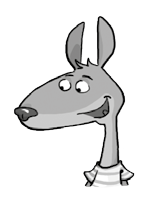 Parcours A	FICHIER PAGES 80 ET 8142Les tableaux à double entréeSi tu as besoin d’aide, regarde le Retenirà la page 88 de ton fichier.A1  Observe le tableau, puis réponds aux questions.Qui possède le plus d’images de chouettes ?   	Qui possède le moins d’images de chiens ?   	Quels enfants possèdent le même nombre d’images de chats ?   	Quel enfant a le plus d’images au total ?   	A2  Aide-toi du tableau pour répondre aux questions et complète-le dès que tu le peux.Combien d’adultes ont vu le spectacle de cirque dimanche ?   	Combien d’enfants entre 4 et 12 ans ont vu le spectacle de cirque samedi ?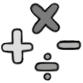 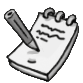 Combien d’enfants de moins de 4 ans ont vu le spectacle de cirque ce week-end ?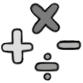 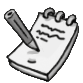 Quel est le jour où 32 enfants de moins de 4 ans ont vu le spectacle ? 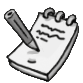 Quel est le jour où 184 personnes sont allées au cirque ?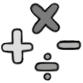 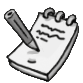 .  	.  	A3  Complète le tableau.Lucile joue au rugby le mercredi.Solène va à la danse le samedi.Camille joue au tennis de table le mercredi et le samedi.Morgane fait de la danse le mercredi.76Images de chatsImages de chiensImages de chouettesIlyès293625Olivia524530Ben291813Nombre d’entrées au cirqueSamediDimancheTotal du week-endAdultes11987Enfants entre 4 et 12 ans65118Enfants de moins de 4 ans2632